§5175-A.  Maine taxable income of a nonresident estate or trustThe Maine taxable income of a nonresident estate or trust is equal to its share in that portion of the distributable net income of the estate or trust that is derived from or connected with sources in this State, including items of income, gain, loss and deduction from another estate or trust of which the first estate or trust is a beneficiary, increased or reduced by the amount of any items that are recognized for federal income tax purposes but excluded from the distributable net income of the estate or trust and modified by the addition or subtraction of its share of the fiduciary adjustment determined under section 5164, less the amount of the deduction for its federal exemption. The source of items of income, gain, loss or deduction must be determined in accordance with section 5142 as if the estate or trust were a nonresident individual.  [PL 2009, c. 434, §72 (NEW).]SECTION HISTORYPL 2009, c. 434, §72 (NEW). The State of Maine claims a copyright in its codified statutes. If you intend to republish this material, we require that you include the following disclaimer in your publication:All copyrights and other rights to statutory text are reserved by the State of Maine. The text included in this publication reflects changes made through the First Regular and First Special Session of the 131st Maine Legislature and is current through November 1, 2023
                    . The text is subject to change without notice. It is a version that has not been officially certified by the Secretary of State. Refer to the Maine Revised Statutes Annotated and supplements for certified text.
                The Office of the Revisor of Statutes also requests that you send us one copy of any statutory publication you may produce. Our goal is not to restrict publishing activity, but to keep track of who is publishing what, to identify any needless duplication and to preserve the State's copyright rights.PLEASE NOTE: The Revisor's Office cannot perform research for or provide legal advice or interpretation of Maine law to the public. If you need legal assistance, please contact a qualified attorney.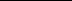 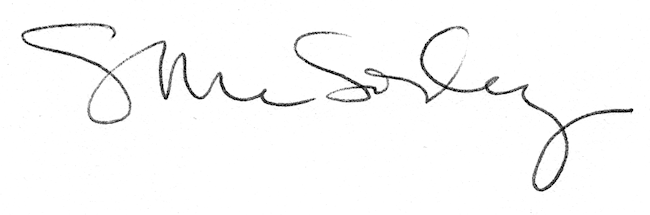 